①日本語日本文化教育センター（箕面キャンパス）で学ぶ留学生に対するチュートリアル（※）の実施※チュートリアル・・・担当留学生と定期的に会い（週一回程度）、学習補助や生活上の助言等をおこなう②毎月末、留学生の担当教員に対し、実施したチュートリアルの内容や留学生の現況を報告　（箕面キャンパスにある教員の研究室まで赴くことが必要となります）③毎月末、日本語日本文化教育センターの事務室に実施報告書を提出　　※担当教員への報告、事務室への提出については、対面で行うことを原則とするが、その　　　時点での大阪大学活動基準に基づき、メール等での報告・提出も可とする場合がある。詳細は３頁目をご覧下さい。なお、採用の際には、対象留学生への割り振りは当方で行いますので、留学生の種別を事前に希望することができません。Uプログラム学生（大学入学前予備教育課程に在籍する国費学部留学生）Jプログラム学生（日本語・日本文化研修留学生）Mプログラム学生（メイプル・プログラムで研修を受ける交換留学生）原則として箕面キャンパス（但し、担当する留学生との相談により適宜実施場所の変更可）ただし、その時点での大阪大学活動基準に従い、オンラインでの実施となる場合もある。令和３年５月～令和３年８月（但し、Uプログラム学生の担当になった場合は令和３年９月まで）※期間内に２０時間実施 （週１回程度　１回1時間程度）※留学生とチューター双方の都合が合えば土・日・祝日においても実施可。　　　　　　　　　　７０名程度　　　　　　　　　　大学院生、または、学部２～６年生　（令和３年４月時点）　　　　　　　　　チューター謝金単価による［９６４円／時間］（１）所定の応募用紙を次の方法で入手してください。ⅰ)日本語日本文化教育センター事務室において配布ⅱ)本センターHPからダウンロード（２）応募用紙に必要事項を記入の上、次のいずれかの方法で提出してください。　ⅰ）日本語日本文化教育センター事務室窓口に直接持参もしくは郵送持参→箕面キャンパス　日本語日本文化教育センター棟1階　　　　窓口開室時間（平日10：00～11：30　12：30～16：30）郵送→〒562-8558 箕面市粟生間谷東8-1-1　日日センター　ⅱ）次のアドレスに応募用紙を添付ファイルで、メール送信　　　　送付先アドレス：  cjlc@office.osaka-u.ac.jpメール出願の際の注意事項応募用紙を添付の際は、必ずパスワードを設定してください。また、パスワードは、添付ファイルと別メールでお知らせください。メール出願の際は、写真データを写真貼付欄に挿入してください。所定書式（Ｅｘｃｅｌファイル）での送信が困難な場合は、ＰＤＦでの提出も可。面接を行い、チューター候補者を選定し、合格者にはその旨、メールで通知します。ただし、過去に日本語日本文化教育センターでチューターを担当したことのある方につきましては、面接を免除いたします。選定された候補者の中からチューター配置が必要な留学生の種別・人数に応じて採用者を決定しますが、新規留学生が４月初旬に渡日した後に割り振りを行いますので、本採用の通知は４月中旬になる予定です。留学生数の変動により、採用されないことがありますので、その点、あらかじめご承知おきください。ただし、今回採用されなかった方で、令和３年度秋～冬学期のチューターを希望される場合、優先的に採用します（対象者には意向調査を実施予定）。一次応募期限：令和３年１月１４日（木）　　　　　　二次応募期限：令和３年３月１５日（月）一次応募者：令和３年１月１８日（月）～１月２２日（金）　　二次応募者：４月中旬以降予定　　　　　面接日程については、後日メールで連絡します。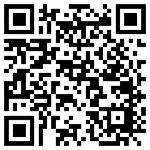 日本語日本文化教育センター係（箕面キャンパス：日本語日本文化教育センター棟1階）窓口が開いている時間　10：00～11：30　12：30～16：30　です。℡：　072-730-5076（直通）E-mail：　cjlc@office.osaka-u.ac.jp